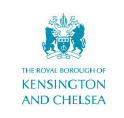 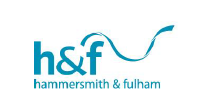 ASSETS OF COMMUNITY VALUENOMINATION TO PLACE AN ASSET ON THE REGISTERThe Royal Borough of Kensington & Chelsea is administering the Community Right to Bid process for Assets of Community Value on behalf of the London Borough of Hammersmith and Fulham as well as for sites within the Royal Borough itself. Completed nomination forms should be submitted by e-mail to acvplanning@rbkc.gov.uk or by post to Planning and Borough Development, Royal Borough of Kensington & Chelsea, Town Hall, Hornton Street, London, W8 7NX. There is no fee. Please read the accompanying guidance when completing this form. If you have any queries, please contact acvplanning@rbkc.gov.uk or ring our planning enquiry line on 020 7361 3012.  N.B. please attach supporting evidence this may include photos, maps, plans and other documents to identify the asset and to support your bid to nominateYour Signature ………………………………………………………………Date of nomination …………………………………………………………ABOUT YOUABOUT YOUABOUT YOUYour title  (eg Mr, Mrs etc)Your full nameThe address where we may contact you, including your postcodeYour telephone numberYour e-mail addressYour role within the nominating organisationTwo further names and telephone numbers (in case you are not available)ABOUT YOUR ORGANISATIONABOUT YOUR ORGANISATIONABOUT YOUR ORGANISATIONName of organisation Type of Organisation (tick where applicable) Type of Organisation (tick where applicable) Type of Organisation (tick where applicable) Neighbourhood ForumNeighbourhood ForumCharity  (include Charity registration number)Charity  (include Charity registration number)Company limited by guarantee that is non profit distributing (include registration no.)Company limited by guarantee that is non profit distributing (include registration no.)Community interest groupCommunity interest groupIndustrial and provident society that is non profit distributingIndustrial and provident society that is non profit distributingAn unincorporated body (please provide a list of 21 members who are on the electoral role as well as proof the group is non profit distributing)An unincorporated body (please provide a list of 21 members who are on the electoral role as well as proof the group is non profit distributing)Other (give details)Other (give details)ABOUT YOUR ORGANISATION: SUPPORTING EVIDENCEABOUT YOUR ORGANISATION: SUPPORTING EVIDENCEPlease provide a the following where relevant to your organisationPlease provide a the following where relevant to your organisationMemorandum of Association Articles of AssociationCompanies House return and details of current directors and secretaryConstitution/ Terms of ReferenceStanding OrdersRegistration form and Interest statement for community interest company ABOUT YOUR ORGANISATION: QUALIFYING CRITERIA  ABOUT YOUR ORGANISATION: QUALIFYING CRITERIA  Local Connection Please provide evidence that your body’s activities are wholly or partly concerned with The Royal Borough of Kensington and Chelsea or with a neighbouring authority’s area.Distribution of surplus fundsFor organisations other than Town and Parish Councils, please confirm and provide evidence that any surplus made by the group is wholly or partly applied for the benefit of the area covered by the Royal Borough of Kensington and Chelsea or a neighbouring London borough.ABOUT THE NOMINATED ASSETABOUT THE NOMINATED ASSETABOUT THE NOMINATED ASSETName of assetThe following are exempt from nomination to be registered an Asset of Community Value. Please confirm that the asset is not:The following are exempt from nomination to be registered an Asset of Community Value. Please confirm that the asset is not:The following are exempt from nomination to be registered an Asset of Community Value. Please confirm that the asset is not:Residential property (includes gardens, outbuildings, and associated land)Residential property (includes gardens, outbuildings, and associated land)Land licensed for use as a caravan siteLand licensed for use as a caravan siteOperation land of statutory undertakersOperation land of statutory undertakersDescription of the Asset (please state the current use of the building or land and a description of the proposed boundaries of the site) (please provide an Ordinance Survey map with the boundaries of the asset marked in red if possible)(please provide an Ordinance Survey map with the boundaries of the asset marked in red if possible)Address of asset, including post codeREASONS FOR NOMINATIONREASONS FOR NOMINATIONREASONS FOR NOMINATIONThe building or land further the social wellbeing or social interests of the local community (ie. cultural, recreational, sporting)The building or land further the social wellbeing or social interests of the local community (ie. cultural, recreational, sporting)Or that the land has done so in the recent pastOr that the land has done so in the recent pastAnd it is realistic to think that it can continue to further the social interests of the local community in the future (ie. For the next 5 years)And it is realistic to think that it can continue to further the social interests of the local community in the future (ie. For the next 5 years)Reasons for Nomination please explain why the local authority should conclude that the building or land meets the criteria for an Asset of Community Value (i.e. how the asset furthers the social interests of the local community)Current owner’s name and address (if known) Current owner’s name and address (if known) Holder of any Leasehold’s name and address (if known)Current Occupiers name and address (if known)List of documents supplied in support of nomination 